P.nr. 734/14NË EMËR TË POPULLITGJYKATA THEMELORE NË PEJË-Departamenti i përgjithshëm, me gjyqtaren Violeta Husaj Rugova, me pjesëmarrjen e sekretares juridike Zelfije Prekaj, në çështjen penale kundër të akuzuarit S M nga fsh. K K Pejë, për shkak të veprës penale rrezikim i trafikut publik nga neni 378 par. 8 lidhur me par. 1 dhe 4 të KPRK-së, duke vendosur sipas aktakuzës së Prokurorisë Themelore në Pejë, Departamenti për krime të përgjithshme, PP.II.nr. 371/14 të datës 20.10.2014, pas mbajtjes së shqyrtimit fillestarë në prezencë të Prokurorit të shtetit Sanije Gashi Seferi, të akuzuarit S M, në mungesë të dëmtuarit R K, me datë 03.04.2017 mori dhe të njëjtën ditë përpiloi këtë: A K T GJ Y K I M I akuzuari:S M i biri i S dhe nënës Z e gjinisë K, i lindur me dt. ..... në fsh. K K Pejë, tani me banim në Pejë rr. “K e B” nr. ..., ka të kryer ............ i gjendjes së ..... ekonomike, nr. personal ............,shqiptar, shtetas i R. së Kosovës, mbrohet në liri.ËSHTË FAJTORPër shkak se:Me dt. 25.01.2014 rreth orës 17.20 në rrugën “K e B “ K Pejë nga pakujdesia ka shkelur nenin 42.1 të Ligjit mbi sigurimin e komunikacionit rrugor të Kosovës që ka rezultuar me lëndime të rënda trupore për të dëmtuarin  R K nga Peja, në atë mënyrë që i pandehuri gjersa ka qenë duke e drejtuar automjetin e tij të markës Mercedes-C200 me ngjyrë të bardh me targa regjistrimi ..... i njëjti derisa ka qenë në servisin ....., duke dalur në rrugë për tu kyçur në anën e djathtë të rrugës kryesore, të cilin veprime  ka ndërmarr pa u siguruar se mund ta bëjë në mënyrë të sigurt dhe pa i penguar pjesëmarrësit tjerë në komunikacion, ashtu që me tu kyqur në rrugë pikërisht në shiritin e djathtë të lëvizjes por me një pjesë të automjetit kalon në shiritin e majtë duke ja ndërprerë rrugën drejtuesit të automjetit “BMW-3B” me targa të regjistrimit ...... të cilin e drejtonte i dëmtuari R K me ç’ rast i dëmtuari me pjesën e parë të anës së djathtë e godet me pjesën e parë të anës së majtë automjetin e të pandehurit dhe si pasoj e kësaj dëmtime të rënda trupore pëson i lartcekuri, si dhe janë shkaktuar dëme materiale në të dy automjetet,-Me çka ka kryer vepër penale rrezikim i trafikut publik nga neni 378 par. 8 lidhur me par. 1 dhe 4 të KPRK-së.Andaj gjykata duke u bazuar në nenin 7,41,49,50,51, 52,73, të KPRK-së, dhe nenit 378 par. 8 lidhur me par. 1 dhe 4  të KPRK-së, si dhe nenit 365 të KPPK-së, të akuzuarit i shqipton:DËNIM ME KUSHTTe akuzuarit i përcaktohet dënim me burgim në kohëzgjatje prej 6 (gjashtë) muaj, mirëpo ky dënime nuk do të ekzekutohen në rast se i akuzuari brenda periudhës 2 (dy) vjeçare nuk kryen ndonjë vepër të re penale.Obligohet i akuzuari qe gjykatës ti paguaj ne emër te shpenzimeve te procedurës penale në shumë prej 80 €, dhe të paushallit gjyqësor në shumë prej 25€ në afat prej 15 ditësh, pas plotfuqishmërisë së aktgjykimit.Palët e dëmtuara R K rr. “K e B” lagja 7 shtatori, për realizimin e kërkesës pasurore juridike udhëzohet në kontest të rregullt civil.A r s y e t i m Prokuroria Themelore në Pejë, Departamenti për krime të  Përgjithshme, ka ngrit aktakuzë                           PP.II.nr. 371/14 të datës 20.10.2014, kundër të akuzuarit S M nga fsh. K K Pejë, për shkak të veprës penale rrezikim i trafikut publik nga neni 378 par. 8 lidhur me par. 1 dhe 4 të KPRK-së.Pas leximit të aktakuzës nga ana e Prokurorit së shtetit, në seancën e shqyrtimit fillestar, gjykata është bindur se i akuzuari e ka kuptuar aktakuzën dhe të akuzuarit i ka dhënë mundësinë që të deklarohet për pranimin ose mos pranimin e fajësisë.Në këtë rast gjykata ka udhëzuar të akuzuarin për rendësin dhe pasojat e pranimit të fajësisë dhe i akuzuari  ka deklaruar se pas që i ka kuptuar pasojat dhe përparësitë e pranimit të fajësisë të cilat i janë shpjeguar nga ana e gjykatës, deklaron se e pranon fajësinë për veprën penale e cila i vihet në barrë.Prokurorja e shtetit ka deklaruar se meqenëse pranimi i fajësisë mbështet në provat të cilat gjenden në shkresat e lëndës, pajtohet me pranimin e fajësisë nga ana e të akuzuarit dhe pas konsultimit me mbrojtësin e tij.Në vijim gjykata duke shqyrtuar fajësinë nga ana e të akuzuarës vlerësoi se pranimi i fajësisë paraqet shprehje të lirë të vullnetit të të akuzuarit, pasi që ai e ka kuptuar natyrën dhe pasojat e pranimit të fajësisë.Duke pasur parasysh të lartcekurat gjykata e ka aprovuar pranimin e fajësisë nga ana e të akuzuarit dhe ka vërtetuar se nuk ekziston ndonjë rrethanë për hudhje të aktakuzës konform nenit 253 të KPPK-së, se janë plotësuar kushtet nga neni 248 të KPPRK-së, atëherë në këtë çështje nuk është zbatuar procedura e provave, por gjykata ka vazhduar me shqiptimin e dënimit. Andaj  gjykata duke u gjendur para këtyre fakteve siç janë pranimi i fajësisë nga ana e të akuzuarit, si dhe duke pasur parasysh provat të cilat gjenden në shkresat e lëndës siç janë: procesverbali mbi vend shikimin e aksidentit me numër DR-3004-0031-14 dt. 25.01.2014, raporti i aksidentit dt. 25.01.2014, skica e vendit të ngjarjes, deklarata e të pandehurit e dhënë në polici me dt. 25.01.2014 dhe në prokurori me dt. 01.10.2014, deklarata e të dëmtuarit e dhënë në polici me dt. 25.01.2014 dhe në prokurori me dt. 23.05.2014, raporti mjekësor me nr. 1177 dt. 25.01.2014 lëshuar nga spitali regjional në Pejë, raporti mjekësor me numër 394 dt. 31.01.2014 lëshuar nga QKMF në Pejë, raporti mjekësor dt. 30.01.2014 lëshuar nga spitali Regjional në Pejë, foto grafit e vendit të ngjarjes, akt ekspertimi mjeko ligjor me numër Ref. 18/14 dt. 03.05.2014 i kryer nga eksperti Dr. Flamur Dylhasi nga Gjakova raporti i ekspertizës së komunikacionit rrugor dt. 07.03.2014 i kryer nga eksperti Nexhat Avdijaj, foto dokumentacioni si dhe shkresat tjera të lëndës, gjykata erdhi në përfundim se në veprimet e të akuzuarit ekzistojnë të gjitha elementet e veprave penale të përshkruara si në dispozitiv të këtij aktgjykimi e për të cilat është shpallur fajtor.Duke vendosur mbi vendimin mbi dënim konform nenit 73 të KPRK-së, gjykata i vlerësoi të gjitha rrethanat lehtësuese dhe rënduese që ndikojnë në llojin e dënimit dhe nga rrethanat lehtësuese gjeti se e ka pranuar fajësinë qysh në fillim, pati  sjellje korrekte në shqyrtim fillestar, për gjykatën nuk ka të dhëna se i njëjti më parë ka ra ndesh me ligjin,  ndërkaq nga rrethanat rënduese për të akuzuarin e lartcekur  gjykata nuk ka gjete asgjë.Andaj gjykata duke u gjendur para këtyre rrethanave të akuzuarin e gjykoi si në dispozitiv të këtij aktgjykimi duke konsideruar se ky dënim është në përputhje me shkallën e përgjegjësisë penale të tij dhe me intensitetin e rrezikimit të vlerave të mbrojtura të shoqërisë dhe është bindur se vendimi mbi dënimin do të shërbej për arritjen e qëllimit të dënimit e që është pengimi i të akuzuarit në kryerjen e veprave penale në të ardhmen si dhe në preventivën tjetër për personat tjerë që të përmbahen nga kryerja e veprave penale konform nenit 41 të KPRK-së.Duke u bazuar në nenin 450 të KPPRK-së, e obligoi të akuzuarin në paguarjen e shpenzimeve të procedurës penale dhe të paushallit gjyqësorë.Konform nenit 463 të KPPRK-së, gjykata e udhëzoi palën e dëmtuar R  K, për realizimin e kërkesës pasurore juridike në kontest të rregullt civil.Nga sa u tha më lart u vendos si në dispozitiv të këtij aktgjykimi konform nenit 365 të                   KPPK-së.NGA GJYKATA THEMELORE NË PEJË-DEPARTAMENTI I PËRGJITHSHËM P.nr. 734/14.Me dt.03.04.2017Sekretarja juridike                                                                       GJ Y Q T A R J A  Zelfije Prekaj  	 Violeta Husaj RugovaKËSHILLË JURIDIKE:Kundër këtij aktgjykimi është e lejuarankesa në afat prej 15 ditësh, nga dita e marrjes, Gjykatës së Apelit në Prishtinë,e nëpërmjet të kësaj gjykate.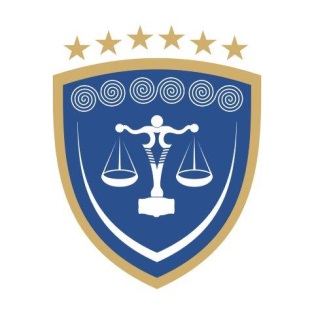 REPUBLIKA E KOSOVËSREPUBLIKA KOSOVA – REPUBLIC OF KOSOVOGJYKATA THEMELORE  PEJËOSNOVNI SUD PEĆ – BASIC COURT  PEJA